Инструкция пользователя ЭБС Znanium.comРегистрация удаленноДля удаленной регистрации необходимо запросить по электронной почте активационный код. Отправьте запрос в НТБ МГСУ на адрес library@mgsu.ru1. Для получения доступа к подписке вуза зарегистрированный на портале ZNANIUM пользователь может воспользоваться данными электронного письма, которое библиотека отсылает на его e-mail. Если e-mail, указанный при регистрации совпадает с тем, на который выдан ключ, то при следующей авторизации в системе переданный ключ доступа будет активирован автоматически.  2. Если письмо получил незарегистрированный пользователь портала ZNANIUM, то ему необходимо пройти регистрацию и после подтверждения регистрации переданный ключ доступа будет активирован автоматически.3. После активации ключ доступа к подписке вуза можно увидеть в Личном кабинете в текущем списке на странице «Мои ключи доступа», а содержимое доступной подписки можно раскрыть в графе «Подробнее».ПоискБазовый поиск позволяет найти книгу, журнал или статью по всем доступным полям данных (по ISBN, издательству, автору, заглавию, аннотации, тексту). На любой странице сайта Вы можете ввести поисковый запрос и нажать кнопку «Найти».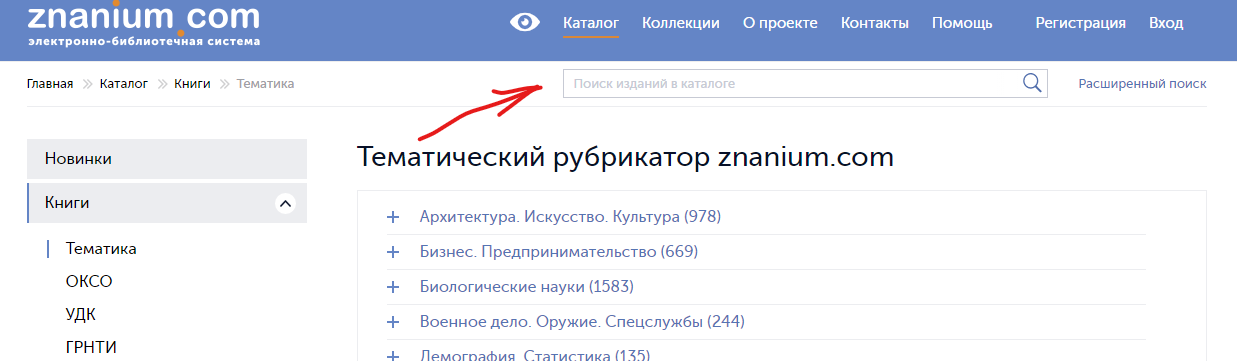 Расширенный поиск позволяет производить гибкий поиск различным полям ресурсов. Нажмите на ссылку «Расширенный поиск», чтобы перейти к форме поиска. Укажите запрос и необходимые параметры поиска, а затем нажмите кнопку «Искать».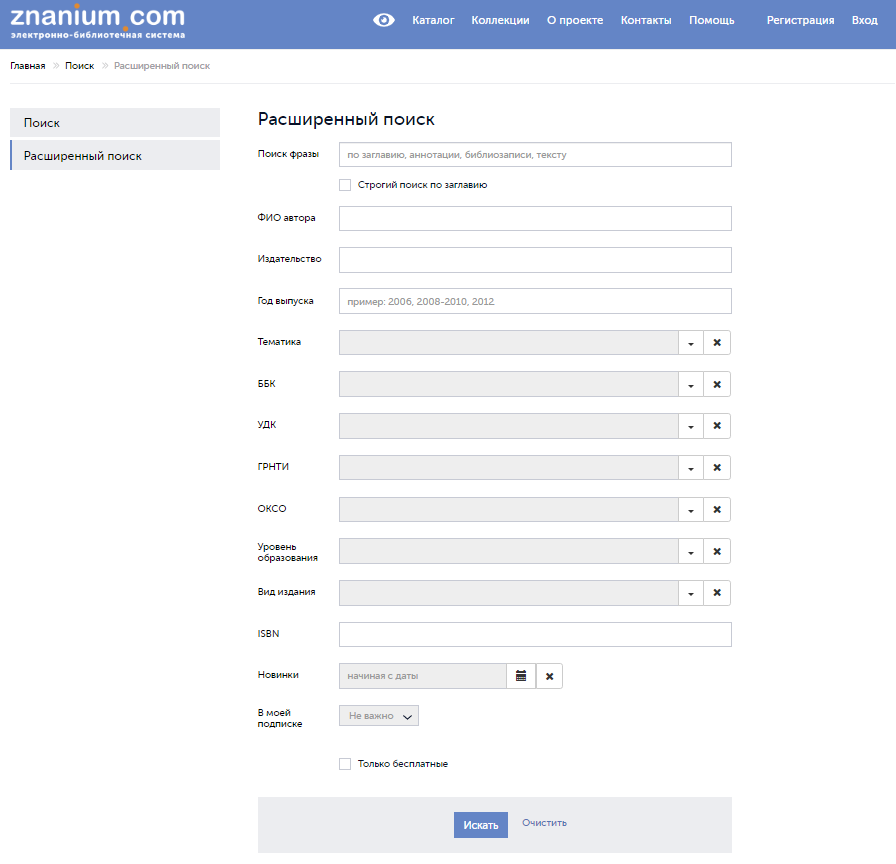 Чтение книг на сайте ЭБС1. Для просмотра выбранного издания в ридере ЭБС на странице карточки книги нажмите на её изображение или кнопку [Читать книгу] под самим изображением.2. Признаком корректного входа в ридер является наличие блока выбора постраничного перехода в центре шапки окна ридера. Если выбор страниц отсутствует, то Вы вошли в ридер как гость и не сможете увидеть более 10 страниц издания. Авторизуйтесь и повторите вход в ридер для чтения всего текста издания. Ваш логин будет виден справа в шапке окна ридера, рядом со значком [дом] перехода «На Главную» страницу портала Znanium,3. Вы можете перелистывать страницы издания кнопками перехода слева и справа от текущей страницы, скроллингом мыши, кнопками [стрелки] клавиатуры или переходить на нужную страницу по её номеру, указывая его в блоке выбора постраничного перехода. Возможны масштабирование страницы по высоте или ширине, произвольное масштабирование, поворот текущей страницы.4. С правой стороны окна ридера расположены сервисные кнопки:Предоставляется полная информация об издании, включая его аннотацию, библиографическую запись, индексацию по основным классификаторам, аффилиацию авторов и принадлежность к текущей коллекции ЭБС.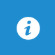 Позволяет создавать именные закладки на текущих страницах с возможностью навигации по их списку на панели закладок с левой стороны окна ридера, при нажатии кнопки [Открыть закладки].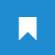 Позволяет поместить читаемую книгу на выбранную книжную полку Вашего Личного кабинета или «Управлять полками» и перейти в раздел Мои книжные полки Личного кабинета, где можно создавать и удалять книжные полки и управлять их содержимым.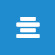 Показывает страницы оглавления читаемой книги. Для перехода к выбранному разделу издания введите номер его страницы из оглавления в блок выбора постраничного перехода и нажмите [Enter].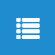 Показывется текстовый слой текущей страницы без форматирования и иллюстраций. Возможно копирование произвольно выбранных частей текста любого количества страниц издания.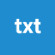 Подробности работы с ЭБС Znanium.com